RESOLUCIÓN final de la investigación antidumping sobre las importaciones de vajillas y piezas sueltas de vajillas de cerámica, incluidas las de porcelana, originarias de la República Popular de China, independientemente del país de procedencia.(Publicado en el Diario Oficial de la Federación el 30 de agosto de 2012)(Última reforma publicada DOF 29-05-2018)Al margen un sello con el Escudo Nacional, que dice: Esta Unidos Mexicanos. - Secretaría de Economía.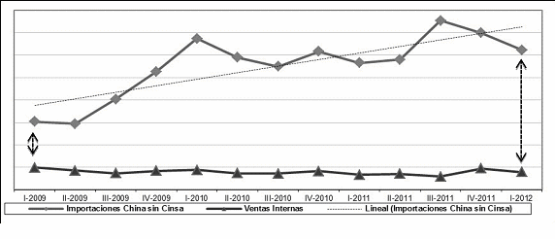 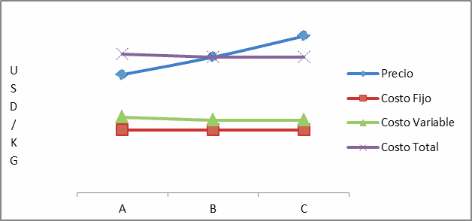 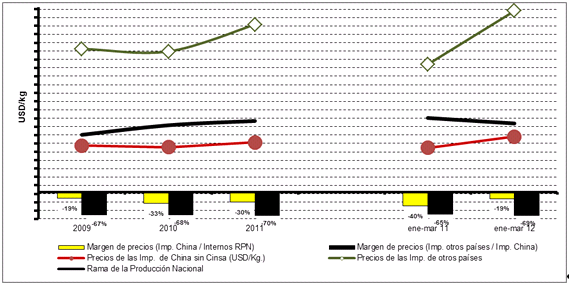 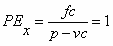 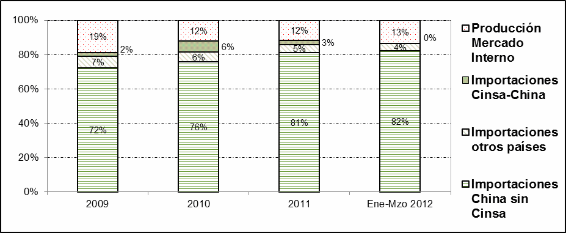 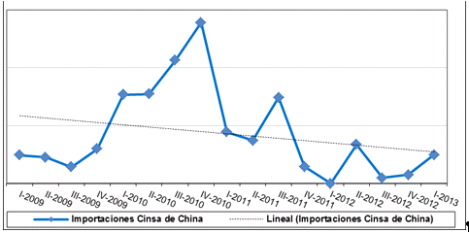 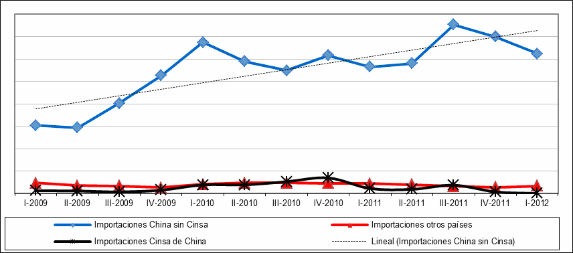 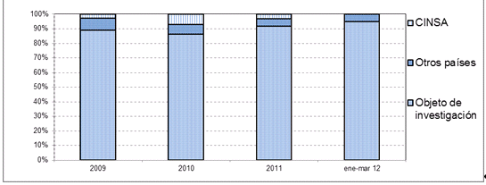 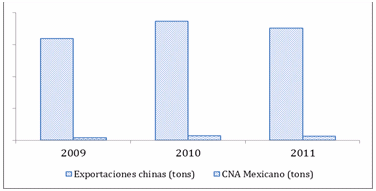 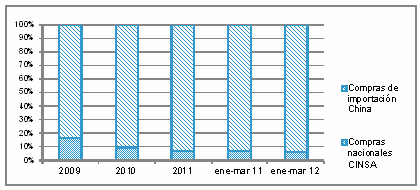 